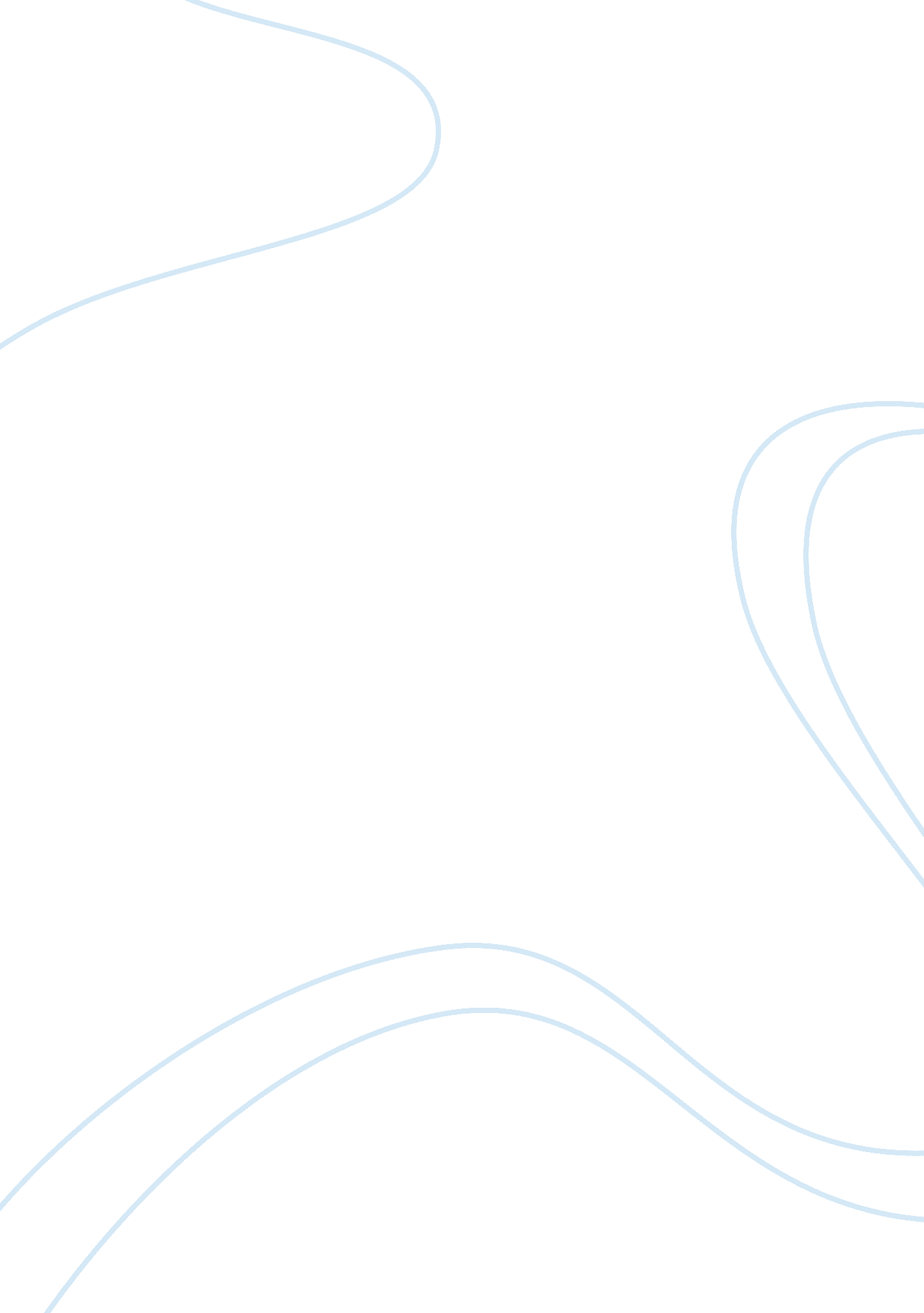 Term paper on sec 305 week 4 discussion 1 and 2Business, Customers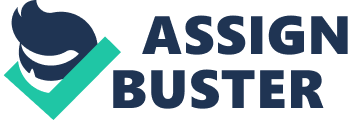 Question one Hacking is a common vice in the digital environment especially with the shift towards globalization that has seen an increase in cyber-attacks. Hackers are malicious people that go against all lay down security measures to gain access into systems. When a system such as the one described is hacked, it’s necessary for the customers, clients and other stakeholders to be made aware of the attack. This is crucial for instance into alerting their banks to block any kinds of transactions until a solution is found. 
As a manager of an online system that has been subjected to hacking, the very first step would be to make the system unavailable. This is in a bid to cut down all transactions that could be going on at that time of the attack. Then I would immediately make the concerned people like authorities and shareholders aware of the attack. This is important for both the reputation and safety of the company. Customers if not informed may think of the enterprise’s systems as being unreliable hence lose trust with their service providers. I could also report to the authorities to make them aware of the act in case the culprits are caught and need to be charged. Authorities can also provide for necessary tools to carry out further investigations. 
Question two References Aufderheide, P., & Jaszi, P. (2011). Reclaiming fair use: how to put balance back in copyright. Chicago: The University of Chicago Press. 
Digital Law Online home page. (n. d.). Digital Law Online home page. Retrieved May 23, 2013, from http://www. digital-law-online. info/ 
. (n. d.). Telling the FBI Your Company Has Been Hacked. Law. com | Legal News, Technology, In-House Counsel, & Small Firms Legal Resources. Retrieved May 23, 2013, from http://www. law. com/corporatecounsel/PubArticleCC. jsp? id= 1202601094171&Telling_the_FBI_Your_Company_Has_Been_Hacked&slreturn= 20130423091717 